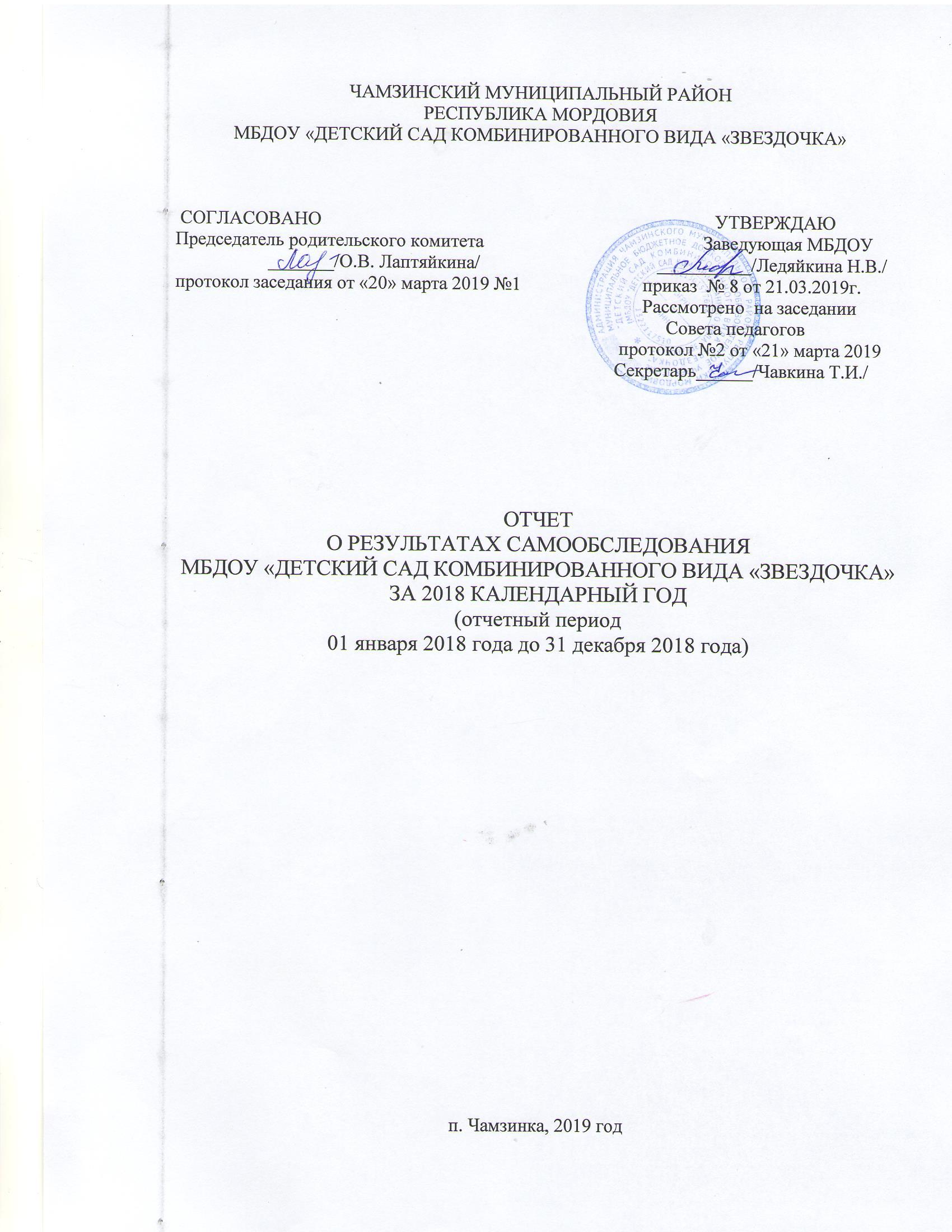                                 Содержание	Введение……………………………………………………………………стр.21 Общие сведения об образовательной организации……………………стр.32 Оценка системы управления образовательной организации…………стр.43 Оценка образовательной деятельности в организации учебного процесса…………………………………………..стр.53.1 Структура и количество групп. Численность воспитанников………………………………………………..стр. 73.2 Условия приёма воспитанников в ДОУ……………………………….стр. 83.3 Содержание кружковой деятельности по направлениям…………….стр. 93.4 Отношения с социальными учреждениями…………………………...стр. 93.5 Коррекционная работа………………………………………………...стр. 113.6 Организация образовательного процесса…………………………….стр. 123.7 Формы работы с воспитанниками…………………………………….стр.123.8 Режим дня……………………………………………………………….стр.133.9 Организация питания…………………………………………………  стр.133.10 Организация работы с родителями (законными представителями)…………………………………………….стр.133.11 Социологическая характеристика семей воспитанников………….стр.143.12 Основные формы работы с родителями(законными представителями)…………………………………………….стр.143.13 Организация процесса взаимодействия……………………………..стр.154 Оценка качества подготовки обучающихся……………………………стр.164.1 Мониторинг здоровья…………………………………………………стр.194.2 Закаливание детей……………………………………………………..стр.195 Оценка кадрового обеспечения…………………………………………стр.205.1 Состав кадров…………………………………………………………..стр.215.2 Курсы повышения квалификации……………………………………стр.225.3 Сведения о педагогов………………………………………………….стр.236 Оценка качества учебно-методического обеспечения…………………стр.297 Оценка качества материально-технической базы организации……….стр.297.1 Обеспечение безопасности учреждения………………………………стр.347.2 Антитеррористическая безопасность…………………………………стр.348 Оценка функционирования внутренней системы оценки качества образования …………………………………..стр.358.1 Перспективы развития ДОУ…………………………………………...стр.358.2 Основные целевые установки ДОУ.......................................................стр.35      Показатели деятельности МБДОУ.........................................................стр.37                                               ВВЕДЕНИЕОснование проведения процедуры самообследования: Приказ Министерства образования и науки РФ от 10 декабря 2013 г. N 1324 «Об утверждении показателей деятельности образовательной организации, подлежащей самообследованию» Цель проведения процедуры  самообследования: обеспечение доступности и открытости информации о деятельности МБДОУ «Д/с комбинированного вида «Звездочка», получение объективной информации о состоянии образовательной деятельности в МБДОУ.Процедура самообследования способствует: 1. Рефлексивной оценке результатов деятельности педагогического коллектива, осознанию своих целей, задач и степени их достижения. 2. Возможности заявить о своих достижениях, отличительных показателях. 3. Отметить существующие проблемные зоны. 4. Задать вектор дальнейшего развития дошкольного учреждения. Источники информации:Нормативно-правовые документы, рабочие документы, регламентирующие направления деятельности ОУ (аналитические материалы, планы и анализы работы, программы, расписания организованной образовательной деятельности, дополнительного образования, статистические данные).       Порядок проведения, сроки, состав комиссии по проведению самообследования утверждены приказом заведующего МБДОУ. В процессе самообследования были проведены: оценка образовательной деятельности, системы управления ДОУ, содержания и качества подготовки воспитанников, организация воспитательно-образовательного процесса, анализ движения воспитанников, качества кадрового, учебно-методического, библиотечно-информационного обеспечения, материально-технической базы, функционирования  внутренней системы оценки качества образования, анализ показателей деятельности ДОУ.                1 Общие сведения об образовательной организацииОфициальное наименование «Учреждения»:Полное: Муниципальное бюджетное дошкольное образовательное учреждение «Детский сад комбинированного вида «Звездочка» Чамзинского  муниципального района. сокращённое: МБДОУ «Детский сад комбинированного вида «Звездочка» год создания: 1985Место нахождение и почтовый адрес: 431700,   Республика Мордовия, п. Чамзинка, улица Терешковой 20А. Учреждение является:по типу: муниципальное бюджетное дошкольное образовательное учреждениепо виду: детский сад комбинированного вида;по организационно-правовой форме – муниципальное  бюджетное дошкольное образовательное учреждение. «Учреждение» работает по графику пятидневной рабочей недели с 7-00 часов до 19-00 часов. Выходные дни – суббота, воскресенье. Телефон    8(83437) 21-3-63e-mail        ds-zvezdohka@rambler.ruсайт           http//zvezdacham.schoolrm.ruзаведующая ДОУ:  Ледяйкина Наталия Васильевна         Учредителем учреждения является Администрация Чамзинского муниципального района.	   Свидетельства о регистрации права: Выписка из единого государственного реестра прав на недвижимое имущество и сделок с ним № 13/007/032/2016-661, дата выдачи 08 августа 2016 г., вид права: оперативное управление, объект права: здание;Свидетельство о государственной регистрации права повторное, взамен свидетельства: 02.03.2009 ,  № 13-13-06/001/2009-156,дата выдачи 24 июня 2016., вид права: постоянное (бессрочное) пользование, объект права: земельный участок. Свидетельство о внесении в Единый государственный реестр юридических лиц:ОГРН 1021301577648 серия 13 № 001410418 зарегистрировано 23 апреля 2012 года межрайонной ИФНС № 3 по РМ.Свидетельство о постановке на учет юридического лица в налоговом органе по месту нахождения на территории Российской Федерации:ИНН/КПП 1322117510/132201001 серия 13 № 001284189 поставлено на учет 31 июля 2000 года в межрайонной ИФНС № 3 по РМ. Лицензия на осуществление образовательной деятельности:серия РО № 014902, регистрационный  № 3276 от 04.06.2012г., срок  действия лицензии - бессрочно. Устав: Устав утвержден Постановлением Администрации Чамзинского муниципального района № 1125 от 30.11.2015 года.Заключения санитарно-эпидемиологической службы:Санитарно-эпидемиологическое заключение № 13.11.01 000 Т000058 20.02 от 20.02.2013 г. о соответствии государственным санитарно-эпидемиологическим правилам и нормативам режима воспитания и обучения  в МБДОУ «Детский сад комбинированного вида «Звездочка»;Санитарно-эпидемиологическое заключение № 13.01.04. 000. М.000205.06.14  от 20.06.2014 г. о соответствии государственным санитарно-эпидемиологическим правилам и нормативам здания, помещений, оборудования и иного имущества МБДОУ «Детский сад комбинированного вида «Звездочка».Декларация пожарной безопасности регистрационный № 89257551 ТО- 00064 от 15.04.2016г.            Локальные акты, регламентирующие деятельность ОУ:ДОУ принимает локальные нормативные акты по основным вопросам организации и осуществления образовательной деятельности, в т. ч. регламентирующие:оформление возникновения, приостановления и прекращения отношений между ДОУ, родителями (законными представителями) воспитанников;режим работы ДОУ;порядок организации и деятельности групп;порядок организации и деятельности коллегиальных органов управления ДОУ;внутренний трудовой распорядок;режим рабочего времени педагогических работников ДОУ;порядок организации и проведения аттестации педагогических работников на соответствие занимаемой должности;порядок профессиональной переподготовки и повышения квалификации педагогических работников;язык (языки) образования;правила внутреннего распорядка воспитанников;профессиональная этика сотрудников;годовой календарный график;индивидуальный учет результатов освоения воспитанниками образовательных программ в ДОУ;порядок осуществления образовательной деятельности по дополнительным общеобразовательным программам;организацию консультативной помощи;информационную открытость ДОУ;порядок функционирования официального сайта ДОУ в сети Интернет;иное.             2 Оценка системы управления образовательной организации   Управление детским садом осуществляется в соответствии с Законом Российской Федерации «Об образовании в РФ», иными законодательными актами РФ, Уставом МБДОУ «Детский сад комбинированного вида «Звездочка» Чамзинского муниципального района, строится на принципах единоначалия и самоуправления.Непосредственное руководство детским садом осуществляет заведующая Ледяйкина Наталия Васильевна, образование высшее педагогическое, стаж педагогической работы 27 лет.  Заведующая представляет интересы детского сада в органах государственной власти и местного самоуправления, коммерческих и некоммерческих организациях.Формами самоуправления Учреждения являются: Управляющий совет, Общее собрание трудового коллектива, Педагогический совет, Родительский комитет. В периоды между Общими собраниями интересы трудового коллектива представляет Профсоюзный комитет.        Педагогический совет осуществляет руководство образовательной деятельностью.Порядок их работы, компетенция, организация деятельности, структуры порядок формирования определены в соответствии с действующим законодательством РФ.    Отношения между МБДОУ  и управлением образования администрации Чамзинского муниципального  района определяются действующим законодательством РФ, нормативно-правовыми документами органов государственной власти, местного самоуправления и Уставом.  Отношения МБДОУ  с родителями (законными представителями) воспитанников регулируются в порядке, установленном Законом РФ «Об образовании» и Уставом.Миссия МБДОУ «Детский сад комбинированного вида «Звездочка»:- по отношению к воспитанникам -   создание благоприятных условий для полноценного проживания ребенком дошкольного детства, формирование основ базовой культуры личности, всестороннее развитие психических и физических качеств в соответствии с возрастными и индивидуальными особенностями, подготовка ребенка к жизни в современном обществе;-по отношению к родителям - активное включение их в совместную деятельность как равноправных и равноответственных партнёров, формирование чувства понимания важности и необходимости их роли в жизни ребёнка;						 --по отношению к социуму  – в повышении конкурентоспособности ДОУ за счёт повышения качества образовательного процесса. Вывод:  МБДОУ  зарегистрировано и функционирует в соответствии с нормативными документами в сфере образования Российской Федерации. Структура и механизм управления дошкольным учреждением определяет его стабильное функционирование.                  3 Оценка образовательной деятельности                         в организации учебного процессаДошкольная образовательная организация реализует отечественную педагогическую систему, ведет образовательную политику в соответствии с Федеральным законом «Об образовании в Российской Федерации”.Содержание образовательного процесса в ДОУ определяется основной образовательной программой муниципального бюджетного дошкольного образовательного учреждения «Детский сад комбинированного вида «Звездочка», разработанной участниками  творческой группы детского сада и утвержденной на Совете педагогов от 26.08.2015г. Основная образовательная программа МБДОУ «Детский сад комбинированного вида «Звездочка» разработана на основе программ: 		- «Детство: Примерная образовательная программа дошкольного образования»  Т.И.Бабаевой, А.Г. Гогоберидзе, О.В. Солнцевой и др.;-Региональный образовательный модуль программы дошкольного
образования «Мы в Мордовии живем» /авт. О. В. Бурляева, Л. П. Карпушина,
Е.Е.Киркина и др;- Коррекционная программа «Коррекционное воспитание и обучение детей с  общим недоразвитием речи», «Программа воспитания и обучения детей с ФФН» Филичевой Т.Б. и Чиркиной Г.В . и других парциальных программ: - «Программа развития речи дошкольников» О.С.Ушаковой -«Музыкальное  развитие» О.П.Радыновой	- «Добро пожаловать в экологию» О.А.Воронкевич и др.Соответствует возрастной психологии и дошкольной педагогики и выстроено по принципу развивающего образования, целью которого является всестороннее развитие ребенка и обеспечивает единство воспитательных и развивающих целей и задач.В течение 2018 года образовательная деятельность осуществлялась по следующим направлениям: социально-коммуникативное развитие; познавательное развитие; речевое развитие;художественно-эстетическое развитие;физическое развитие  Образовательная программа ДОУ опирается на научные принципы и подходы ее построения:   -  с учётом принципа интеграции образовательных областей в    соответствии с возрастными возможностями и особенностями воспитанников, спецификой и возможностями образовательных областей;- основывается на комплексно-тематическом принципе построения образовательного процесса (с ведущей игровой деятельностью); - предусматривает решение программных образовательных задач в совместной  деятельности  взрослого и детей и самостоятельной деятельности детей не только в рамках непосредственно образовательной деятельности, но и при  проведении режимных моментов в соответствии со спецификой дошкольного образования; - обеспечивает  непрерывность образования (обеспечение к концу дошкольного детства равных стартовых возможностей дошкольника для успешного обучения в начальной школе);  - предусматривает инновационность (перевод коллектива в поисковый режим деятельности на основе разработки и использования новых педагогических технологий)  и управляемость реализацией образовательной программы (регулируется и корректируется на основе мониторинга воспитательно–образовательного процесса).                                         Образовательная программа ДОУ  является основным нормативным документом, регулирующим деятельность педагогического коллектива, стимулирующим его профессиональное развитие, способствующим достижению социально-значимых результатов образования и обеспечивающим гарантии прав детей и их родителей на получение качественного образования.         Общий объем  обязательной части программы  рассчитан в соответствии с возрастом воспитанников, основными направлениями их развития (социально-коммуникативное, познавательное, развитие речи, физическое развитие, художественно-эстетическое), спецификой дошкольного образования и включает время, отведенное на ( основные формы работы в дошкольном учреждении): - образовательную деятельность, осуществляемую в процессе организации различных видов детской деятельности (игровой, коммуникативной, трудовой, познавательно-исследовательской, продуктивной, музыкально-художественной, чтения); - образовательную деятельность, осуществляемую в ходе режимных моментов; - самостоятельную  деятельность; - взаимодействие с семьями детей по реализации основной образовательной программы дошкольного образования.     Содержание вариативной части соответствует заявленным целям заявленных образовательных программ. По реализации национально  – регионального компонента используется  примерный модуль “Мы в Мордовии живем»  автор О.В. Бурляева.    На основе образовательной программы ДОУ по всем возрастным группам разработаны рабочие программы.      Жизнь детей в детском саду наполнена интересными событиями и содержательной деятельностью. Были проведены конкурсы и тематические недели:                Праздник «По правилам дорожного движения»        Неделя здоровья        Неделя Сказки        Интегрированное занятие «Спички детям не игрушка»        КВН «Весёлая семейка»        Праздник в Международный День защиты детей    В МБДОУ «Д/с комбинированного вида «Звездочка» функционируют 5 возрастных групп общеразвивающей направленности:3.1 Структура  и количество групп. Численность воспитанников.       Детей с ограниченными возможностями здоровья в детском саду нет.Воспитанники ДОУ являются активными участниками в районных мероприятий.Вывод: Образовательный  процесс в МБДОУ  организован в соответствии с нормативно – правовыми документами дошкольного образования. Целостность образовательного процесса обеспечивается реализацией образовательной программы. В течение года велась активная работа по реализации мероприятий по внедрению в образовательный процесс   ФГОС ДО. Подготовка и проведение всех мероприятий помогла педагогам актуализировать свои знания, проанализировать опыт работы и привести его в определенную систему. При проведении воспитательно-образовательного процесса в МБДОУ учитывались возможности освоения каждым ребёнком Программы на разных этапах её реализации.3.2  Условия приема воспитанников в ДОУ:Правила приема детей в Учреждение определяются Учреждением в соответствии с законодательством Российской Федерации, Уставом и локальным актом.В Учреждение принимаются дети в возрасте от 1,5  до 7 лет.При приеме ребенка заключается Договор между Учреждением и родителями (законными представителями), подписание которого является обязательным для обеих сторон.Прием детей дошкольного возраста осуществляется на основании медицинского заключения, заявления,  путевки (направления) выданной  на основании решения Комиссии по комплектованию муниципальных дошкольных образовательных учреждений и документов, удостоверяющих личность одного из родителей (законных представителей).Списочный состав воспитанников   Принято в течение 2018  года:  42   детей. До 3-х лет-  24 детей, старше 3 лет – 18 детей. Общее количество воспитанников  в настоящее время:  110 детей3.3   Содержание кружковой деятельности по направлениям.       В учреждении созданы условия для организации дополнительного образования воспитанников по 5 приоритетным направлениям.Цель: реализация планов работы кружков способствует всестороннему развитию ребенка- дошкольника, раскрытию его творческих возможностей и способностей. Свободный выбор ребенком вида деятельности раскрывает социально значимые качества личности: активность, инициативность, самостоятельность, ответственность.    В детском саду организованы кружки:- по обучению эрзянскому языку - «Родник», руководитель Фролова Л.П. (программа и методические рекомендации по обучению мордовским (мокша - эрзя) языкам в ДОУ – А.И. Исайкиной;  -«Шахматы» (социально-коммуникативное, познавательное) руководитель Дмитриева И.А.-«Любознайка»(познавательное развитие) руководитель Макарова Н.В.-«Учу английский» (речевое развитие) руководитель Лаптяйкина О.В.-«Юный эколог» (познавательно-исследовательской направленности) руководитель Колесникова Л.И.-«Тропинка к своему я» (социально-коммуникативное) Сильвестрова Т.Ю.-«Радуга цвета» (художественно-эстетической направленности (нетрадиционные техники рисования) руководитель Абрамова М.И.-«Игралочка» (познавательное развитие) руководитель Шувалова Н.М.              Кружковая работа ведется по рабочим программам, составленными руководителями.3.4   Отношения с социальными учреждениями     Большое внимание в детском саду уделяется вопросам преемственности ДОУ со школой. Успешно реализуется план совестной работы с МОУ «Лицей  №1». Парциальная программа М.В. Корепановой и С.А.Козловой «Моя математика» во многом решает вопрос преемственности образования по математическому развитию дошкольников. Реализовывались планы совместной работы с детской музыкальной, спортивной школами, краеведческим музеем, библиотекой. Данные мероприятия способствовали повышению развития дошкольников.       Достичь положительных результатов по воспитанию детей дошкольного возраста было бы невозможно без активного взаимодействия ДОУ с социумом.ВЫВОД:Работа с социальными институтами детства обогащает образовательный процесс МБДОУ  и  вносит большой  вклад в развитие личности воспитанников.Работа по сотрудничеству и преемственности  МБДОУ  и СОШ соответствует  должному  уровню.  Она выполняется  по плану и обеспечивает необходимые условия для максимального развития детей, чему свидетельствуют данные мониторингов. Почти все  выпускники  2017-2018  года (96%)   готовы к успешному обучению в школе. Учителя начальных классов,  отмечают хорошую подготовку воспитанников, высокий уровень познавательной активности, взаимодействия со сверстниками и взрослыми.3.5  Коррекционная работа.      В нашем детском саду создан логопедический пункт для детей 5 – 6 лет,  с нарушениями речи, логопедический кабинет.  Учитель – логопед прошла курсы повышения квалификации в 2018г. по данному направлению.Логопедический кабинет обеспечен специальным помещением, оборудованием и пособиями в соответствии с возрастом детей и направлением коррекционно-развивающей работы. Коррекционную работу с дошкольниками осуществляет учитель-логопед.Коррекционная программа «Коррекционное воспитание и обучение детей с  общим недоразвитием речи», «Программа воспитания и обучения детей с ФФН» Филичевой Т.Б. и Чиркиной Г.В . Учитывая особенности речевого развития детей, обучение родному языку и руководство развитием речи в процессе непосредственно образовательной деятельности и в повседневной жизни (в играх, в быту, на прогулках и т. д.), на логопункте  осуществляется следующим образом: закрепление достигнутых речевых умений и навыков в детских видах деятельности, представляющих синтез игры и занятия; развитие коммуникативной активности ребёнка во взаимодействии со взрослым и сверстниками во всех видах детской деятельности; привлечение внимания к названиям предметов, объектов (учитываются возрастные возможности детей, состояние фонетической стороны речи, корригируемой логопедом); введение в активный словарь слов, доступных по звуко-слоговой структуре (прослеживается чёткость и правильность произношения, осуществляется активное закрепление навыков произношения).Основными задачами коррекционного обучения являются:Формирование правильного звукопроизношения (развитие фонематического слуха и восприятия; работа над слоговой структурой слов; развитие артикуляционной  моторики, речевого дыхания, просодики).Развитие, пополнение, активизация словарного запаса.Практическое усвоение грамматических форм речи.Развитие связной речи (диалогической, монологической, описательно-повествовательной).Подготовка к овладению элементарными навыками письма и чтения.      В целях реализации общеобразовательных и коррекционных задач  содержание обучения строится в двух направлениях – диагностическом и коррекционно-развивающем. Учитель-логопед осуществляет индивидуальную диагностику речевого уровня каждого ребёнка, создает план дальнейшей работы по коррекции речевых нарушений с учетом возрастных, психофизических особенностей. В ходе коррекционного процесса систематически отслеживается динамика развития речи ребёнка. В работе логопеда  осуществляется личностно-ориентированный подход к каждому воспитаннику. С детьми проводятся индивидуальные, подгрупповые, фронтальные занятия по коррекции всех сторон речи: звукопроизношения, лексико-грамматического строя, связной речи. На логопедических занятиях дети приобретают навыки учебной деятельности, проходят подготовку к школьному обучению: учатся читать, писать, делать звукобуквенный анализ слов.3.6   Организация образовательного процесса  Учебный план составлен в соответствии с современными дидактическими, санитарными и методическими требованиями, содержание выстроено в соответствии с ФГОС ДО.  При составлении плана учтены предельно допустимые нормы образовательной  нагрузки.  Организованная в ДОУ развивающая предметно -  пространственная среда инициирует познавательную и творческую активность детей,  предоставляет ребенку свободу выбора форм активности, обеспечивает содержание разных форм детской деятельности, безопасна и комфорта, соответствует интересам, потребностям и возможностям каждого ребенка, обеспечивает гармоничное отношение ребенка с окружающим миром.Непосредственно образовательная деятельность (НОД) (расписание).      Организация  непосредственно образовательной деятельности осуществляется  в разных формах:  с детьми раннего возраста от 2 до 3 лет -  небольшие  подгруппы, с детьми 3-7 лет – групповые организационные  формы.        Непосредственно образовательная деятельность в 1 младшей группе составляет 1,5 часа в неделю,  10 образовательных ситуаций;Продолжительность непрерывной НОД составляет не более 10 мин, осуществляется в первую и вторую половину дня.       Максимально допустимый объем недельной образовательной нагрузки: - во 2 младшей группе – 2 часа 45 мин.,11 образовательных ситуаций;-  в средней группе – 4 часа, 12  образовательных ситуаций;        -  в старшей группе – 6 часов 15 мин., 13  НОД;        - в подготовительной группе – 8 часов 30 мин., 15 НОДПродолжительность непрерывной  непосредственно образовательной деятельности для детей:-  4-го года жизни – не более 15 минут, - 5- го года жизни – не более 20 мин., - 6– года жизни – не более 25 мин., - 7-го года жизни – не более 30 мин. В середине времени, отведенного на НОД, проводится физкультминутка. Перерывы между периодами непрерывной образовательной деятельностью – не менее 10 минут.       Непосредственно образовательная деятельность с детьми старшего дошкольного возраста осуществляется и во второй половине дня, не чаще 2-3 раз в неделю.      3.7  Формы работы с воспитанниками.     Основу организации образовательного процесса составляет комплексно – тематический принцип с ведущей игровой деятельностью, а решение программных задач осуществляется в разных формах совместной деятельности взрослых и детей,  в самостоятельной деятельности детей, взаимодействии с семьями воспитанников     Совместная деятельность взрослого и детей   осуществляется как в виде непосредственно образовательной деятельности, так и в виде образовательной деятельности, осуществляемой в ходе режимных моментов. Непосредственно образовательная деятельность реализуется через  организацию различных видов детской деятельности (игровой, двигательной, познавательно-исследовательской, коммуникативной, продуктивной, музыкально-художественной, трудовой, а также чтения художественной литературы) или их интеграцию с  использованием разнообразных форм и методов работы, выбор которых осуществляется педагогами самостоятельно в зависимости от контингента детей, уровня освоения  основной общеобразовательной программы  и  решения конкретных образовательных задач.3.8  Режим дня является важнейшим условием успешного воспитания и образования детей. Режим дня в нашем детском саду – это распорядок дня, предусматривающий рациональное распределение по времени и последовательность различных видов деятельности и отдыха. В режиме дня соблюден учет возрастных особенностей детей, постоянство. Правильно составленный режим дня имеет большое гигиеническое и педагогическое значение. Ежедневно повторяясь, он приучает детей к определенному ритму, обеспечивает смену деятельности (игровой, трудовой, образовательной и т.д.), тем самым предохраняет детей от переутомления3.9  Организация питания.        В МБДОУ «Детский сад комбинированного вида «Звездочка» организовано 4-х разовое питание детей, полностью удовлетворяющее физиологические потребности растущего организма в основных питательных веществах.При составлении меню учитывается, чтобы в течение дня блюда не повторялись, а соответствующий набор продуктов удельный вес которых (блюда из мяса, рыбы, яиц, творога, молока) был постоянным, не зависимо от сезона года. Чтобы правильно вести подсчет белков, жиров и углеводов, меню составляется по технологическим картам, согласованным со службами Роспотребнадзора. Подсчет калорийности проводится ежемесячно. Постоянно проводится “С”- витаминизация третьего блюда. С мая 2013 года питание в ДОУ организованно согласно требованиям Сан Пина 2.4.1.3049-13, где изменился ряд требований к приготовлению блюд, используя принцип «щадящего питания»: для тепловой обработки применяется варка, запекание, припускание, пассерование, тушение, приготовление на пару.Такие блюда как биточки, котлеты, рыбу запекают без предварительного обжаривания. При организации питания соблюдаются возрастные, физиологические нормы суточной потребности в основных пищевых веществах. Завтрак составляет -25% суточной калорийности, обед – 35-40%, полдник – 15%, ужин – 25%. Важно правильное распределение различных продуктов в течение суток.Вопросы организации питания, выдача готовой пищи контролируются членами бракеражной комиссии, в состав 3 человек. Результаты контроля регистрируются в журнале бракеража.3.10  Организация работы с родителями (законными представителями)Работа с родителями в МБДОУ строилась в соответствии со ст. 18  Закона РФ «Об образовании» по 5  направлениям развития (образовательным областям).Целью взаимодействия с родителями (законными представителями) является создание единого образовательного пространства «детский сад - семья», обеспечивающего целостное развитие личности дошкольника, через организацию взаимодействия ДОУ с семьями воспитанников на основе социального партнерства.Для реализации данной цели решаются следующие задачи:1.   Создание документационного обеспечения взаимодействия ДОУ и семьи на основе законодательных актов федерального, регионального и муниципального уровней; 
2. Повышение профессиональной компетентности педагогов  ДОУ по вопросу взаимодействия с семьями воспитанников на основе социального партнерства;
3.  Сбор и анализ сведений о родителях (законных представителях) и детях, изучение семей, их трудностей и запросов; выявление готовности семьи ответить на запросы дошкольного учреждения;4. Создание условий  для формирования доверительных отношений родителей с педагогическим коллективом детского сада в процессе повседневного общения и специально-организованных мероприятий;5. Планирование и реализация психолого–педагогической поддержки важнейших социальных функций семьи: правовой, воспитательной, рекреативной (досуговой), влияющих на качество семейного воспитания;6. Внедрение эффективных технологий сотрудничества ДОУ с семьями в практику психолого- педагогического партнёрства, способствующих повышению потенциала взаимно доверительных и равно ответственных отношений.7. В МБДОУ организован консультативный пункт для родителей, дети которых не посещают дошкольное учреждение.3.11  Социологическая характеристикасемей воспитанников3.12  Основные формы работы с родителями (законными представителями) 3.13  Организация процесса взаимодействия основана на принципах:- доброжелательный стиль общения педагогов с родителями;- сотрудничество, а не наставничество;- значимость социального партнерства для каждой из сторон;- единство реализации цели в вопросах развития личности ребенка;- равноправие и равно ответственность родителей и педагогов;- взаимное доверие во взаимоотношениях педагогов и родителей;- открытость и добровольность;- индивидуальный и дифференцированный подход к каждой семье;- серьёзная подготовка;- динамичность.В результате проводимой работы: в ДОУ  создано единое образовательное пространство, детский сад является открытой системой для родителей. Прослеживается активное участие родителей в совместной творческой деятельности (выставках, фотовыставках, совместных проектах, смотрах, конкурсах, праздниках, итоговых событиях; мастер – классах;  клубном часе).В работе с родителями педагоги активно внедряют  наглядные формы работы (в приёмных  имеются современные стенды, на которых размещена информация для родителей: расписание НОД, режим дня, творческие работы детей, информация по запросам родителей;  тематические фотовыставки, папки-передвижки и т.д.). В течение учебного  года педагоги показывают  родителям презентации, мини – фильмы, фоторепортажи, которые  рассказывают, как «протекает» жизнь детей в нашем детском саду: начиная с утренней гимнастики, проведением образовательной деятельности, режимных моментов, деятельности детей в течение всего дня.Отмечена положительная динамика по работе с родителями (законными представителями). Успешно реализуется  система взаимодействия с родителями через организацию и проведение совместных итоговых событий, мастер – классов, SMS сообщений, общений через электронную почту.Вывод:  В МБДОУ «Детский сад комбинированного вида «Звездочка»» функционирует 5 возрастных групп, которые по наполняемости соответствуют Санитарно-эпидемиологическим требованиями к устройству, содержанию и организации режима работы дошкольных образовательных организаций 2.4.1. 3049-13 (утв. Главным государственным санитарным врачом РФ от 15.05.2013г №26; зарегистрированным в Минюсте России 29.05.2013г. № 28564.   Учебный процесс в ДОУ организован в соответствии с требованиями, предъявляемыми законодательством к дошкольному образованию и направлен на сохранение и укрепление здоровья воспитанников, их эмоционального благополучия, предоставление равных возможностей для полноценного развития каждого ребёнка.                                     4  Оценка качества подготовки обучающихся    На основании Федерального государственного образовательного стандарта дошкольного образования, утвержденного Приказом Министерства образования и науки Российской Федерации от 17.10.2013 № 1155, в целях оценки эффективности педагогических действий и лежащей в основе их дальнейшего планирования проводилась оценка индивидуального развития детей.       Результаты освоения Программы сформулированы в виде целевых ориентиров, которые представляют собой возрастной портрет ребенка на конец раннего и конец дошкольного детства. Оценку особенностей развития детей и усвоения ими программы проводит воспитатель группы в рамках педагогической диагностики. Отслеживание эффективности усвоения Программы воспитанниками детского сада показало, что показатели развития детей соответствуют их психологическому возрасту. Анализ результатов показал, что  уровень овладения детьми необходимыми знаниями, навыками и умениями по всем образовательным областям соответствует. Результаты освоения основной образовательной программы детьми.     Программный материал усвоен детьми всех возрастных групп  по всем разделам программы на среднем – высоком уровне (в зависимости от раздела программы и возрастной группы). Из таблицы видно, что средний процент составляет- 92%. Уровень освоения программы повышается. Этому способствует то, что   в связи с переходом на ФГОС, педагоги больше стали использовать в своей работе новые технологии, уделять внимание предметно-развивающей среде, но проблема создания современной предметно-развивающей среды остается и на будущий год.Речевое развитиеРечевому развитию способствовала среда, созданная в групповых комнатах. В каждой группе оборудован книжный уголок, представлен ряд дидактических игр. Проделана большая работа по совершенствованию речевой развивающей среды в возрастных группах. На протяжении всего учебного года велась интенсивная работа по совершенствованию и обогащению речи детей, формированию связной речи. Познавательное развитиеРабота педагогов по этому направлению основывалась на: -постоянном пополнении, изменении предметно-развивающей среды; -положительной мотивации на совместную образовательную деятельность. В воспитательно-образовательном процессе опора делалась на такие виды познавательной активности, как наблюдение, познавательные беседы, экспериментирование. Задачи по познавательному реализовывались в рамках проектной деятельности и на занятиях. Деятельность воспитанников была ориентирована, помогла осознать многостороннее значение природы, практическими методами получить не только новые знания, но и приобрести навыки бережного, созидательного отношения к окружающему миру. В результате проведенной работы у детей сформированы экологические представления о живой и неживой природе, умение сочувствовать и созерцать. Познавательному развитию дошкольников в детском саду в 2018 году уделялось разнообразное внимание. Физическое развитиеПедагоги ДОУ использовали разнообразные варианты проведения физкультурных занятий, которые проводились как в помещении, так и на спортивной площадке. На физкультурных занятиях в течение года дети осваивали новые движения, отрабатывали, стараясь довести до совершенства, способы выполнения уже знакомых основных видов движений. На практических занятиях педагоги побуждали детей выполнять физические упражнения, способствующие развитию координации движений, ловкости, гибкости. Укрепление физического и психического здоровья воспитанников, формирование у них основ двигательной и гигиенической культуры является базой для реализации образовательной программы. Как известно, в школу ребенок должен идти не только умственно развитым, но и здоровым, сильным, способным выдержать высокие нагрузки современного обучения, поэтому физическое воспитание в детском саду проводится как система, включающая различного вида физкультурные занятия, гимнастику, закаливающие мероприятия, увеличение двигательной активности в течение дня. Условия ДОУ  позволяют обеспечить физическую активность детей в полной мереХудожественно - эстетическое развитиеХудожественно-эстетическое развитие является одним из важнейших направлением в работе ДОУ. В течение учебного года детям прививался интерес к эстетической стороне действительности, развивалась потребность в творческом самовыражении, воспитывалась инициативность и самостоятельность. Детей знакомили с разными видами искусства, народным творчеством. Дети занимались музыкальной, изобразительной, театрализованной, конструктивной деятельностью, организовывались сюжетно-ролевые игры. Наиболее полно изобразительное творчество у детей дошкольного возраста проявляется в рисовании, лепке, аппликации. На занятиях по изодеятельности воспитатели добивались соответствия умений и навыков детей требованиям программы.  Высокий уровень музыкально – эстетического развития детей обеспечивает программа «Музыкальные шедевры» О.П. Радыновой и парциальная программа А.И.Бурениной«Ритмическая мозаика». Программы способствуют самовыражению детей на занятиях музыки, развитию музыкальных способностей, возникновению сопереживания друг другу, их эмоциональному благополучию. Дети знакомятся с лучшими образцами мировой музыкальной культуры, успешно осваивают программные требования.   В следующем учебном году предстоит работа над освоением музыкального искусства Мордовии, знакомство детей с песенным фольклорам и музыкой композиторов Мордовии.  Национально-региональный компонент включен в ООП ДОУ в соответствии с модулем программы «Мы в Мордовии живем». Дети знакомились с традициями, бытом, творчеством художников и писателей, музыкальным фольклором и музыкой композиторов Мордовии, изучали природный мир. Все это реализовывалось на основе игры и игровых образовательных ситуаций. Работали над развитием фантазии и воображением ребенка. Расширился сенсорный опыт дошкольников. Развивается эмоциональная отзывчивость на красоту природы и рукотворный мир взрослых. Они способны к переживанию эмоций радости, удивления, восхищения, сопереживания. Развитию эмоциональной отзывчивости, эстетических эмоций и нравственных чувств необходимо уделять внимание и в последующей работе с детьми. Постоянными стали выставки художественного творчества воспитанников и взрослых: в детском саду, в библиотеке, в ДК.  Социально - личностное развитиеПедагогическая технология социально-личностного развития детей педагогами ДОУ осуществляется поэтапно: - сбор информации об индивидуальных личностных особенностях воспитанников; - систематическая работа с детьми по социально-личностному развитию; - коррекция имеющихся социально-эмоциональных проблем. Анализ условий для реализации задач по социально-личностному развитию позволяет сказать, что в учреждении предметно- развивающая среда способствует адаптации, комфортному пребыванию детей в детском саду. Проводится постоянная педагогическая работа по формированию положительного отношения к себе, другим людям, окружающему миру. Формы, методы и приемы, применяемые педагогами, развивают коммуникативную и социальную компетентность детей. Деятельность по данному направлению планируется как в перспективных планах возрастных групп, так и ежедневном плане воспитательно-образовательной работы.         В штате образовательной организации имеется учитель-логопед, осуществляющий свою деятельность на логопедическом пункте.  Коррекционная работа строится на принципе тематического планирования и на основе интеграции работы с педагогами  и специалистами. Это позволяет повысить качество воспитательно-образовательной работы как с детьми,  имеющими речевые нарушения, так и благотворно влияет на детей без речевой патологии. Из отчета видно, что выпускники идут в школу  с хорошей речью.Такие результаты достигнуты благодаря использованию в работе методов, способствующих развитию самостоятельности, познавательных интересов детей, созданию проблемно-поисковых ситуаций.      Воспитатели приложили немало усилий, чтобы их воспитанники были успешными школьниками. Все дети готовы к обучению в школе. Выпускники дошкольного учреждения, стабильно на протяжении нескольких лет, показывают хорошую адаптацию к школе и успеваемость (порезультатам  опроса учителей МОУ« Лицей №1», в которую  поступили наши выпускники)4.1   Мониторинг здоровья	. С целью профилактики заболеваемости детей в течение учебного года воспитатели совместно с медицинской сестрой отслеживали:      посещение узких специалистов детьми,  реализацию рекомендаций узких специалистов,   контроль медицинской сестры  за исполнением рекомендаций детям, пришедшим в детский сад после болезни.       Физическое воспитание детей направлено на улучшение состояния здоровья и физического развития, расширение функциональных возможностей растущего организма, формирование двигательных навыков и двигательных качеств.   Рациональный двигательный режим, физические упражнения и закаливающие мероприятия осуществляются с учетом состояния здоровья, возрастно-половых возможностей детей и сезона года.  Используются следующие формы двигательной деятельности: утренняя гимнастика, занятия физической культурой в помещении и на воздухе, физкультурные минутки, подвижные игры, спортивные упражнения, гимнастика после сна  и другое.4.2   Закаливание детей включает систему мероприятий:-ходьба по ребристой доске, нетрадиционным дорожкам;  фитоионизация воздуха луком  и чесноком в период эпидемии гриппа;  оздоровление воздуха с помощью растений. - элементы закаливания в повседневной жизни: умывание прохладной водой, правильно организованная прогулка, физические упражнения, проводимые в легкой спортивной одежде в помещении и на открытом воздухе;- специальные мероприятия: водные, воздушные и солнечные.      Для закаливания детей дифференцированно, в зависимости от возраста детей, состояния их здоровья, используются основные природные факторы (солнце, воздух и вода).       Закаливающие мероприятия меняют по силе и длительности в  зависимости от сезона года, температуры воздуха в групповых помещениях, эпидемиологической обстановки.      Оздоровительная работа с детьми в летний период является составной частью системы профилактических мероприятий. В летний период учебные занятия не проводятся, увеличивается продолжительность прогулок, проводятся спортивные и подвижные игры, спортивные праздники, экскурсии, прогулки-походы, развлечения, выставки, конкурсы и другое.Для достижения оздоровительного эффекта в летний период в режиме дня предусматривается максимальное пребывание детей на открытом воздухе, соответствующая возрасту продолжительность сна и других видов отдыха.Результаты мониторинга (отслеживание посещаемости детьми ДОУ и заболеваемости детей)Для каждой возрастной группы разработан план оздоровительных мероприятий.Критерием эффективности лечебно-оздоровительной работы в детском саду служит улучшение состояния здоровья. Оценка состояния здоровья проводится на основании углубленных профилактических осмотров.Состояние здоровья ребенка оценивается комплексно с учетом уровня достигнутого физического и нервно – психического развития, уровня состояния основных систем организма.Распределение детей по группам здоровья                      5  Оценка кадрового обеспеченияОдной из главных управленческих задач является: совершенствование организации и планирования повышения квалификации педагогических работников, создание условий, дающих педагогу возможность проявить творчество, реализовать себя как личность и как педагога.Показателями эффективности повышения квалификации являются: Повышение качества профессиональной деятельности;Освоение теоретических основ;Активность в методической, познавательной, самообразовательной работе;Изменения в мотивах деятельности.Деятельность МБДОУ в 2018 учебном году была направлена на решение следующих задач:1. Сохранять и укреплять здоровье воспитанников посредством реализации современных здоровьесберегающих технологий.2. Повышать уровень профессиональной компетентности педагогических работников в условиях освоения ФГОС ДО. - использование в работе современных педагогических технологий и форм методической работы (метод проектной деятельности, индивидуальный подход, здоровьесберегающие технологии, ИКТ, ТРИЗ-технология ,активные методы обучения, личностно – ориентированная модель воспитания детей и другие)- участие педагогов в конкурсах профессионального  мастерства;        	                                          - повышение квалификации.	  3.Продолжать обогащать социальный опыт ребенка через реализацию игровой технологии  и познавательных проектов. 4. Обеспечить поддержку детской инициативы и творчества через создание развивающей предметно-пространственной среды в ДОУ 5.Продолжать совместную работу  воспитателей и логопеда по преодолению возможных трудностей в усвоении знаний, обусловленных недоразвитием речи. 6.Повышать педагогическую культуру и педагогические  знания родителей.  Приобщать их к участию в жизни детского сада и социализации ребёнка через поиск и внедрение наиболее эффективных форм работы.Педагоги детского сада постоянно повышают свой профессиональный уровень через профессиональную переподготовку, курсы повышения квалификации,  районные  методические объединения, знакомятся с опытом работы своих коллег и других дошкольных учреждений, приобретают и изучают новинки периодической и методической литературы. Все это в комплексе дает хороший результат в организации педагогической деятельности и улучшении качества образования и воспитания дошкольников.5.1  Количественный и качественный состав кадров на 2018  год5.2  Курсы повышения квалификацииУ всех педагогов имеются КПК по ФГОС.Все педагоги МБДОУ «Детский сад комбинированного вида «Звездочка» прошли обучение по программе «Обучение приемам оказание первой помощи пострадавшим»                                                                                                                                                                                                                                                                                                                                                                                                                                                                                                                                                                                                                                                                                  Задачи и перспективы:Изыскать возможности дальнейшего обучения на курсах повышения квалификации воспитателей.Развитие системы повышения квалификации через аттестацию педагогических работников.Одной из главных управленческих задач является: совершенствование организации и планирования повышения квалификации педагогических работников, создание условий, дающих педагогу возможность проявить творчество, реализовать себя как личность и как педагога.Показателями эффективности повышения квалификации являются: Повышение качества профессиональной деятельности;Освоение теоретических основ;Активность в методической, познавательной, самообразовательной работе;Изменения в мотивах деятельности.5.3  Сведения о педагогах:Курсы повышения квалификацииПедагоги  с детьми участвовали в различных  конкурсах, мероприятиях, проводили методические объединения, открытые просмотры  и т.д.В МБДОУ на достаточном уровне сложилась система контроля, которая осуществляется по разработанным циклограммам. В Учреждении в 2018 году использовались следующие формы контроля:
 фронтальный
 тематический
 обзорный
 персональный
 комплексная проверка.Вывод: Анализ деятельности педагогического состава ДОУ позволяет
сделать выводы о том, что достаточный профессиональный уровень
педагогов позволяет решать задачи воспитания и развития каждого ребенка. Проводимые мероприятия по контролю обеспечили полноту и качество реализации  образовательной программой дошкольного образования, профессионального уровня педагогов, способствующих выполнению уставных целей и задач. В целом методическая работа с педагогами осуществлялась согласно годового планирования. Отклонений не наблюдалось. Целенаправленная работа с молодыми педагогами в дошкольном учреждении способствовала повышению их активности в методической работе МБДОУ, повышению профессиональной компетентности. Однако, существуют основные проблемы в методической работе с педагогами в 2018 году: - основу педагогического персонала составляют специалисты с большим стажем работы (свыше 15 лет), для которых характерны такие черты, как традиционность взглядов на процесс образования, избегание инноваций, профессиональное и эмоциональное выгорание. - инертность, недостаточно высокий уровень проектировочных умений ряда педагогов не позволяет им транслировать опыт своей работы.                  6 Оценка качества учебно-методического обеспечения    Методический кабинет является центром методической работы, поисковой лабораторией.Педагогический кабинет оснащён библиотекой методической литературы, литературой познавательного цикла, детской литературой; кроме того, имеется подшивка научно-методических журналов «Дошкольное воспитание», «Ребенок в детском саду», «Воспитатель». В методическом кабинете  хранятся наглядные пособия, рекомендаци. Важным направлением работы методического кабинета является помощь  воспитателям в перспективном планировании воспитательно-образовательного процесса. Перерабатываются перспективные планы для всех возрастных групп по всем разделам программы. В методическом кабинете воспитатели получают  консультативную помощь по вопросам          воспитания и обучения  детей, по работе с родителями.Обеспечение учебной литературой и пособиями проходит с учетом сохранения единого образовательного пространства.  Идет обновление материально – технической базы, но нет в достаточном количестве игрушек, наглядных пособий и технического оборудования.                      За текущий учебный год пополнен учебно-методический комплект, позволяющий  педагогам проводить воспитательно-образовательный процесс на достаточно хорошем уровне, также педагоги приобрели  методическую литературу по программе «Детство» по образовательным областям.В связи с вступлением в силу с 1 января 2014 года Федерального государственного образовательного стандарта дошкольного образования (Приказом Министерства образования и науки Российской Федерации от 17 октября 2013 г. №1155) педагоги активно работают по его изучению и внедрению в образовательный процесс.      7  Оценка качества  материально-технической базы организацииДетский сад размещен  в типовом здании,  имеется водопровод, канализация,  централизованное отопление.  Для реализации образовательных задач в МБДОУ функционируют музыкальный зал,  физкультурный зал, методический, медицинский кабинеты, кабинет логопеда, групповые комнаты, спальни  и все необходимые служебные помещения.Прогулочные площадки в детском саду ухожены, от проезжей части  отделены металлическим ограждением. На территории детского сада разбиты цветники, растут лиственные деревья, обеспечивающие достаточную затененность  в летний период. Большая часть территории детского сада покрыта травянистыми растениями. Все это создает благоприятные  условия для пребывания детей в здании и на территории ДОУ.      Детский сад оборудован для своего полноценного функционирования на 70-80 % .За последние 2 года в ДОУ  проведен косметический ремонт в групповых помещениях, в 1-й младшей поменяли линолеум.   Пространственная среда помещений детского сада пополняется в соответствии с ФГОС ДО по мере финансовых возможностей. Тем не менее создается  современная информационно-техническая база: в наличии 1 компьютер, 2 ноутбука, проектор,  мультимедийный экран, музыкальный центр, магнитофоны, видео и аудио материалы для работы с детьми и педагогами,  функционируют  официальный сайт ДОУ в сети Интернет и электронная почта.  Оборудование в помещениях соответствует государственным нормативным требованиям, соблюдаются требования  Роспотребнадзора, оборудование и мебель размещены рационально, целесообразно с учетом возрастных особенностей детей.   Общая площадь помещений ДОУ- 1074,4 кв.м.   За последний год оснащение предметно – развивающей пространственной среды несколько улучшилось.  Несмотря на то, что сделано многое, задача оснащения предметно - развивающей среды ДОУ остается одной из главных. В группах необходимо продолжать расширять и обновлять центры развития, пополнять дидактические и развивающие игры. Крайне необходимо заменить шкафы для игрушек и пособий  в группах, приобрести необходимый учебно-вспомогательный материал для занятий, дополнить  методическую литературу. 7.1   Обеспечение безопасности  учреждения.     В ДОУ созданы условия по организации безопасности образовательного процесса:	 -в соответствии с Федеральным Законом от 17.07.1999 г. № 181-ФЗ «Об основах  пожарной безопасности в Российской Федерации»,нормативно-правовыми актами, приказами Министерства образования РМ, в  учреждении проделана определенная работа по обеспечению безопасности жизнедеятельности работников:  				 -разработаны новые инструкции по охране труда в соответствии с требованиями Кодекса о труде и законодательства по охране труда;	-проводится вводный инструктаж с вновь поступившими сотрудниками;-проводится противопожарный инструктаж и инструктаж по мерам электробезопасности с сотрудниками ДОУ;							 -осуществляется контроль за своевременным проведением инструктажей по охране труда на рабочем месте руководителем ДОУ с сотрудниками; - правильности и своевременности ведения журналов учета инструктажей;		  -приказом руководителя на начало учебного года назначаются ответственные за организацию работы по охране труда, противопожарной безопасности, электробезопасности; -  проводится  общий технический осмотр здания;- в группах частично меняется столовая посуда;- установлена молниезащита;- проведена огнезащитная обработка чердачного помещения;- заменены противопожарные люки и пожарные шкафы на несгораемые.7.2    Принимаются меры антитеррористической защищенности:- имеется паспорт безопасности учреждения;-заключен договор с вневедомственной охраной  на оказание охранных услуг с использованием тревожной кнопки;- в ночное время и в выходные дни охрана детского сада осуществляется  силами штатных сторожей;										- проводится регулярный инструктаж сотрудников и воспитанников по повышению антитеррористической безопасности ДОУ и правилам поведения в случае возникновения различных ЧС;								-имеются инструкции для должностных лиц при угрозе проведения теракта  или возникновении ЧС.	 8 Оценка функционирования внутренней системы оценки качества образованияСистему качества дошкольного образования  мы рассматриваем как систему контроля внутри ДОУ, которая включает себя  интегративные составляющие:Качество методической работы;Качество воспитательно-образовательного процесса;Качество работы с родителями;Качество работы с педагогическими кадрами;Качество предметно-пространственной среды.С целью повышения эффективности учебно-воспитательной деятельности  применяли педагогический мониторинг, который даёт качественную и своевременную информацию, необходимую для принятия управленческих  решений.  В учреждении выстроена четкая система методического контроля и анализа результативности воспитательно -образовательного процесса по всем направлениям развития дошкольника и функционирования ДОУ в целом. Методическое обеспечение на 60%  соответствует «Образовательной программе ДОУ»,  ФГОС ДО, условиям реализации основной общеобразовательной программы дошкольного образования. 8.1  Перспективы развития ДОУ.	В целом анализ образовательной деятельности МБДОУ «Детский сад комбинированного вида «Звездочка» отражает положительную динамику уровня качества образовательной деятельности дошкольного учреждения. В перспективе дошкольная организация должна быть приведена в соответствие с Федеральным Государственным Образовательным Стандартом ДО.  Следует отметить  сильные стороны деятельности нашего детского сада:педагогический коллектив -  единая команда, обеспечивающая условия для реализации возможностей воспитанников, достижения ими высоких результатов в различных видах  деятельности;высокий творческий потенциал педагогического коллектива.В процессе образовательной деятельности ДОУ были достигнуты следующие результаты: обновлена пространственная предметно – развивающая среда (на 60% соответствует ФГОС); программное обеспечение отвечает современным требованиям (50%);педагоги и воспитанники принимают активное участие  в конкурсах различного уровня и номинаций (являются участниками и победителями);педагоги принимают участие в конкурсах  профессионального мастерства «Воспитатель года»;педагоги публикуют свои наработки в СМИ, на образовательных сайтах…. прослеживаются стабильные результаты готовности детей к школьному обучению.8.2 Основные целевые установки  ДОУ:  совершенствование образовательной программы учреждения в соответствии с ФГОС ДО;расширение спектра дополнительных образовательных услуг с целью развития творческого потенциала воспитанников;совершенствование работы с воспитанниками ДОУ по формированию основ безопасности как одной из сторон социально-личностного развития воспитанников;обеспечение эффективного, результативного функционирования и постоянный рост профессиональной компетентности педагогического коллектива учреждения; совершенствование работы по формированию здоровье сберегающей образовательной среды, обеспечивающей сохранение и укрепление здоровья воспитанников;создание условий для воспитания, социально-педагогической поддержки становления и развития высоконравственного, ответственного, творческого, инициативного, компетентного гражданина России;укрепление материально-технической базы и совершенствование форм общественно-государственного управления.8.3 Выявленные в процессе самообследования проблемы и предложения по их решению:- не в полной мере используются педагогами эффективные, инновационные технологии воспитания детей (детское экспериментирование), ИКТ, ТРИЗ технология, театрализованная деятельность;- не в полном объеме создана предметно-пространственная развивающая среда в соответствии с ФГОС ДО.    На  Совете педагогов ДОУ сделаны общие выводы и перспективы на будущий год.  Заведующая ДОУ      __________   Ледяйкина Н.В.М.П.        «21» марта  2019 годаПоказатели
деятельности Муниципального бюджетного дошкольного образовательного учреждения «Детский сад комбинированного вида «Звездочка», подлежащей самообследованию за 2018 год.
(утв. приказом Министерства образования и науки РФ от 10 декабря 2013 г. N 1324) Заведующая МБДОУ«Детский сад комбинированного вида «звездочка»  ______________/Н.В. Ледяйкина/№Наименование группы,Возраст воспитанников Количество группКоличество детей в нихКоличество девочекКоличество мальчиков1.Первая младшая группаот 2 до 3 лет1209112.Вторая младшая группаот 3 до 4 лет1218133.Средняя группаот 4 до 5 лет12111104.Старшая группаот 5 до 6 лет12613135.Подготовительная к школе группа от 6 до 7 лет123 1013Итого51115160№конкурсыНоминацияФ. И. ребёнка Результат                                                      Муниципальный уровень                                                      Муниципальный уровень                                                      Муниципальный уровень                                                      Муниципальный уровень                                                      Муниципальный уровень1.Конкурс моделей одежды «Флора-дизайн»«Модели одежды из бросовых материалов»Артюшкина Катя3 место2.Конкурс моделей одежды «Флора-дизайн»«Модели одежды из бросовых материалов»Уродова Лиза 3 место3.Конкурс «Неопалимая купина»ДПИКочеткова Лера1 место4.Конкурс «Неопалимая купина»ИЗОФедулов Тимур1 место5.Конкурс « В свете елочных огней»«Новогодняя открытка»Коллективная работа2 место6Конкурс «В свете ёлочных огней»«Фотография»Коллективная работа1 место7Районный конкурс«В свете ёлочных огней»Новогодняя игрушкаФонарик  Ледяйкина ОляГрамота 2место 8Районный конкурс«В свете ёлочных огней»Елочная игрушка Исаева НастяГрамота 3 место 9Новогоднее украшение группыЛучшая группа Сильвестрова Фролова Грамота 1 место 10Районный конкурс детско – юношеского творчества по пожарной безопасности «Неопалимая Купина»Детское творчество Март 2018гКильдяев ДимаГрамота 2 место11Муниципальный конкурс чтецов среди воспитанников дошкольных организаций.Лучший исполнитель стихов на русском языке среди воспитанников средней группы.Мирошина Даша Грамота 1 место12Районный конкурс детско – юношеского творчества по пожарной безопасности «Неопалимая Купина»Детское творчество «Пожар в лесу» Март 2018гФролов ВсеволодГрамота 1 место                                                             Международный                                                             Международный                                                             Международный                                                             Международный                                                             МеждународныйМеждународный конкурс «Дары осени»Детское творчествоЧувашов Дима,.1 место13Международный конкурс «Безопасность дома и на улице»ВикторинаКомкин Павел,1 место14Международный конкурс «Любимая мамочка»«Букетик счастья»Казакова Ангелина,.1 место15Международный конкурс «Любимая мамочка» «Подарок любимой мамочке»Кистанкина Виталина,.2 место16Международный конкурс «Чудесная страна»ДПИ «В мире животных»Рябов Максим1 место17Международный конкурс «Чудесная страна»ДПИ «Уж небо осенью дышало…»Швейцарова Полина2 место18Международный конкурс «Чудесная страна»ДПИ «Уж небо осенью дышало…»Федулов Тимур2 место19Всероссийский конкурсСайт Совушка Финансовая грамотность16 человек  Дипломы 1,2,3,степени 20Международный творческий конкурс«Свинка-символ 2019 года»Детское творчество«Талисман 2019 года»21.12.2018г.Наумкина АняДиплом 1 степени                  2016  год                 2017 год                2018 год111107111№Задачи, решаемые в совместной работеФормы работы с детьми1.Администрация Чамзинского района1.Посещение совещаний в администрации.2. Организация конкурсов.1. Участие в муниципальных конкурсах.2.Районная библиотека1.Знакомство детей с помещениями библиотеки, с трудом взрослых в библиотеке.2.Приобщение детей к культуре чтения мировой и отечественной художественной  литературы.3.Знакомство с культурным наследием мордовского народа.1. Использование фонда библиотеки для организации занятий с детьми, воспитателями и родителями.2. Организация выставок детской художественной литературы.3. Знакомство с творчеством писателей, поэтов.4.Литературные гостиные по произведениям писателей, поэтов.3.Работа с ГИБДД1.Участие в конкурсе «Дорожный калейдоскоп».2. Приглашение сотрудника ГИБДД  для консультации по изучению правил дорожного движения.1. Оформление сопроводительной папки по ПДД.2.Проведение викторин  по правилам дорожного движения.4.Районный краеведческий музей1.Развитие у детей представлений об истории цивилизации.2. Обеспечение условий для развития представлений детей о своем крае: его природном мире, географических и исторических особенностях.1. Организация познавательных экскурсий по музею с учетом  возрастных особенностей детей.6. Лицей №1 Обеспечение преемственности в работе МБДОУ и  МОУ« Лицей № 1».1. Совместное проведение Советов педагогов,  круглых столов, встреч и других мероприятий совместно с родителями, учителями, специалистами ДОУ.2. Организация практической деятельности учащихся начальных классов и дошкольников.7.Детская поликлиника1.Анализ заболеваемости детей.2.Обеспечение прохождения профилактических осмотров детей врачами, узкими специалистами, диспансеризация детей.3. Санитарно-просветительская работа с детьми и родителями.1.Профилактика заболеваний, коррекция здоровья с учетом рекомендаций узких специалистов.2.Вакцинация детей.8.Государственный театр кукол.1.Приобщение детей к театральной культуре.2.Знакомство с устройством театра.3.Рассказы о театральных жанрах.1.Организация показа спектаклей.2.Экскурсии.3.Встречи с артистами театров в детском саду.9.Дом детского творчестваУчастие в конкурсахОрганизация участия в конкурсахКритерии2018 Г.Общее количество семей102Полных89Неполных10Многодетных13Проблемных1Опекунство2Матери-одиночки6Семьи, имеющие детей-инвалидов21-ый ребенок в семье422-ой ребенок в семье603-ий ребенок в семье13Мать находится на заработках0Служащие13Интеллигенция17Рабочие57Предприниматели5Студенты1Неработающие9Родители – инвалиды0Форма взаимодействияЦель Виды взаимодействиявзаимопознаниеРазностороннее знакомство педагогов с семьямиВстречиСобранияАнкетированиеМастер-классывзаимообщениеОбмен информацией о психологических и индивидуальных особенностях детейИндивидуальные и групповые консультацииРодительские собранияОформление информационных стендовОрганизация выставок детского творчестваПриглашение родителей на детские праздникиРазмещение информации на сайтенепрерывное образование взрослыхПросвещение родителей по вопросам развития ребёнка, обучение способам взаимодействия с детьмиЛекцииСеминарыПрактикумыТренингиСоздание библиотекисовместная деятельностьУкрепление социальных связейПривлечение родителей к созданию детского портфолиоПривлечение к конкурсамПривлечение к участию в итоговых событияхПривлечение к участию в детской исследовательской и проектной деятельностиОбластиУровень освоения ГодГодГодОбластиУровень освоения           2016        2017         2018Физическое развитиевысокийсреднийнизкий326083359834626Развитие речивысокийсреднийнизкий246214236512266311Познавательное развитиевысокийсреднийнизкий326083062832617Социально-коммуникативноевысокийсреднийнизкий326083260835587Художественно-эстетическоевысокийсреднийнизкий217272666831618Итоговысокийсреднийнизкий28 63 929  62931618итого92%92%1.Дата комплектования2.Количество детей поступивших в группу252.по диагнозу2.ФНР2.ОНР2.ЗПР3.Количество выпущенных детей в школу:163.С хорошей речью143.Со значительным улучшением23.Без значительного улучшения-4Количество детей, оставленных для продолжения коррекционной работы(дети ст.группы)9ВыпускникиКоличество выпустившихсявоспитанниковПоказатель успеваемости     201628 детей95%     201727детей97%     201825 детей98%ГодСредняя посещаемость на одного ребенкаСредняя заболеваемость на одного ребенка2016156,76,32017155,46,32018153,86,5годкол-водетейI группаздоровья %II группаздоровья %II группаздоровья %III группаздоровья %IV группаздоровья %201611158584940201710746465731201811164644331№п/пКатегория участников образовательного процессаВсего в ДОУВысшей категорииПервой категорииСоостветствиезан. должн.без категорииРуководящие работники:Руководящие работники:11.заведующий1--112.старший воспитатель1-1--Педагогические работники:Педагогические работники:1.воспитатель1019-2.музыкальный руководитель1---13.учитель-логопед1--1--Характеристика педагогического составаХарактеристика педагогического составаХарактеристика педагогического состава2016 год2017. год2018 .годВозрастные характеристики педагогического составаВозрастные характеристики педагогического составаВозрастные характеристики педагогического составаВозрастные характеристики педагогического состава- до 25 лет---- от 25 до 30 лет322- от 31 до 49 лет222- от 50 до 54 лет233- свыше 55 лет656награждены нагрудным знаком РФ «Почетный работник общего образования РФ» -    1 человек;награждены Почетной грамотой Министерства образования РМ- 1 человек.Дошкольное образовательное учреждение  укомплектовано кадрами  на 100%, свободных вакансий нет.Средний возраст педагогов  составляет – 51 годобразовательный уровень педагогического составанаграждены нагрудным знаком РФ «Почетный работник общего образования РФ» -    1 человек;награждены Почетной грамотой Министерства образования РМ- 1 человек.Дошкольное образовательное учреждение  укомплектовано кадрами  на 100%, свободных вакансий нет.Средний возраст педагогов  составляет – 51 годобразовательный уровень педагогического составанаграждены нагрудным знаком РФ «Почетный работник общего образования РФ» -    1 человек;награждены Почетной грамотой Министерства образования РМ- 1 человек.Дошкольное образовательное учреждение  укомплектовано кадрами  на 100%, свободных вакансий нет.Средний возраст педагогов  составляет – 51 годобразовательный уровень педагогического составанаграждены нагрудным знаком РФ «Почетный работник общего образования РФ» -    1 человек;награждены Почетной грамотой Министерства образования РМ- 1 человек.Дошкольное образовательное учреждение  укомплектовано кадрами  на 100%, свободных вакансий нет.Средний возраст педагогов  составляет – 51 годобразовательный уровень педагогического составаВысшее педагогическое91011- среднее специальное педагогическое432Квалификационные характеристики педагогического состава:Квалификационные характеристики педагогического состава:Квалификационные характеристики педагогического состава:Квалификационные характеристики педагогического состава:- Соответствие занимаемой должности020- 1 квалификационная категория101011- высшая квалификационная категория111нет категории2-12018 г.Заведующий-Воспитатель4Музыкальный руководитель-Учитель-логопед-               Присвоена:2016г.2017г2018г.Высшая категория-1Первая  категория443№ п/пФ.И.О.должностьОбщий стажПедагогический стаж на 01.09.2018г. образованиекатегория1Ледяйкина Н.В.Заведующая 31г.27 летВысшееСЗД июль 2017 г.2Чавкина Т.И.Ст. воспитатель37 лет37 летвысшееПервая март 2018 г.3Абрамова М.И.воспитатель 34г.5мес.25д.33г.6мес.31д.Высшее Высшая      22.10.2018г.4Губарева Е.А.Учитель – логопед12 лет5мес.28д.11 лет10мес.27д.высшееПервая 4.04.2014г.5Сизикина Н.А.Муз.руководитель39лет5мес.39лет2мес.ВысшееНет категории6Дмитриева И.А.Воспитатель32г.3мес.19д.32г3мес.19д.ВысшееПервая 6.04.2015г.7Колесникова Л.И.Воспитатель 29лет11мес.9д.20лет 6мес.15д.высшееПервая        22.02.2019г.8Лаптяйкина О.В.Воспитатель12лет 9мес.28д.12лет 9мес.12д.ВысшееПервая 23.03.2017г.9Макарова Н.В.Воспитатель38лет11мес.28д.38лет 11мес.28д.высшееПервая       23.03.2017г.10Милешина Т.С.Воспитатель8лет 6мес.7д.3года9м.6д.ВысшееПервая 22.02.2019г.11Пимашова Н.В.Воспитатель36лет 9мес.6д.36лет 9мес.6д.Среднее - педагогическоеПервая 22.12.2015г.12Сильвестрова Т.Ю.Воспитатель26лет 8мес.17д.12лет 10мес.28д.ВысшееПервая 23.03.2017г.13Фролова Т.Ю.Воспитатель37лет 4мес.26д.32года 3мес.11д.высшееПервая        20.02.2018г.14Шувалова Н.М.Воспитатель41год 2мес.10д.39лет 3мес.2д.Средне-педагогическоеПервая 12.12.2014г.№Ф.И.О педагогаучебное заведениетема курсовколичество часов1Ледяйкина Н.В.Государственное бюджетное учреждение дополнительного профессионального образования «Мордовский республиканский институт образования» г. Саранск«Организационно-управленческая деятельность руководителя ДОО в новых условиях». с 14 по 25 мая 2018 года722Чавкина Т.И.Государственное бюджетное учреждение дополнительного профессионального образования «Мордовский республиканский институт образования» г. Саранск«Совершенствование методической работы старшего воспитателя» с 14 по 25 мая 2018 года723Абрамова М.И.Государственное бюджетное учреждение дополнительного профессионального образования «Мордовский республиканский институт образования» г. Саранск«Современные подходы к организации образования дошкольников»  с 30 января по 21 февраля 2017 года724Губарева Е.А.Государственное бюджетное учреждение дополнительного профессионального образования «Мордовский республиканский институт образования» г. СаранскСовершенствование профессионального мастерства учителя-логопеда ДОО в соответствии с современными требованиями» с 9 апреля по 20 апреля2018 года725Сизикина Н.А.ООО «Результат» г. Саранск1.«Современная методика преподавания музыки и актуальные педагогические технологии в условиях реализации ФГОС» с 23 июля по 15 августа2018 года2.«Совершенствование профессионального мастерства музыкального руководителя ДОО в новых условиях реализации ФГОС» с 6 ноября по 29 ноября 2018 года3. Прошла переподготовку «Музыкальное воспитание и эстетическое развитие детей в условиях реализации ФГОС ДО» с 5 марта по 13 июля 2018 года 108 108  5526Дмитриева И.А.Государственное бюджетное учреждение дополнительного профессионального образования «Мордовский республиканский институт образования» г. Саранск«Современные подходы к организации образования дошкольников»  с 30 января по 21 февраля 2017 года727Колесникова Л.И.Государственное бюджетное учреждение дополнительного профессионального образования «Мордовский республиканский институт образования» г. Саранск1.«Обновление содержания дошкольного образования в условиях реализации ФГОС в ДО»2. Прошла профессиональную  переподготовку на тему «Педагогика и методика дошкольного образования» с 14 августа по 2ноября 2017 года722508Лаптяйкина О.В.ООО «Результат» г. Саранск« Современные подходы к организации образования дошкольников в новых условиях» с 28 февраля по 26 марта 2019 года1089Макарова Н.В.ООО «Результат» г. Саранск«Современные подходы к организации образования дошкольников в новых условиях» с 28 февраля по 26 марта 2019 года10810Милешина Т.С.Федеральное государственное бюджетное образовательное учреждение высшего образования «Национальный исследовательский Мордовский Государственный университет им. Н.П. Огарева»1.«Духовно-нравственное воспитание в системе дошкольного образования4 преподавание основ православной культуры» с 29 марта по 28 сентября 2018 года2. прошла профессиональную переподготовку «МГПИ им. М.Е. Евсевьева» по программе «Дошкольное образование» с 20 июня по 18 декабря 2016 года 108110011Пимашова Н.В.ООО «Результат» г. Саранск«Современные подходы к организации образования дошкольников в новых условиях» с 28 февраля по 26 марта 2019 года10812Сильвестрова Т.Ю.Государственное бюджетное учреждение дополнительного профессионального образования «Мордовский республиканский институт образования» г. Саранск«Современные подходы к организации образования дошкольников»  с 30 января по 21 февраля 2017 года7213Фролова Т.Ю.ООО «Результат» г. Саранск«Современные подходы к организации образования дошкольников в новых условиях» с 28 февраля по 26 марта 2019 года10814Шувалова Н.М.Государственное бюджетное учреждение дополнительного профессионального образования «Мордовский республиканский институт образования» г. Саранск«Современные подходы к организации образования дошкольников»  с 30 января по 21 февраля 2017 года72№Наименование Наименование Наименование УчастникиУчастникиРезультат Результат                                                         Муниципальный уровень                                                         Муниципальный уровень                                                         Муниципальный уровень                                                         Муниципальный уровень                                                         Муниципальный уровень                                                         Муниципальный уровень                                                         Муниципальный уровень                                                         Муниципальный уровень 1Формирование коммуникативных навыков у детей дошкольного возраста.НОД «Вежливые слова»Формирование коммуникативных навыков у детей дошкольного возраста.НОД «Вежливые слова»Формирование коммуникативных навыков у детей дошкольного возраста.НОД «Вежливые слова»Дети и воспитатели подготовительной группыДети и воспитатели подготовительной группыметодическое объединение методическое объединение 2Формирование основ экологической культуры у детей.Игровая ситуация «Вода и еезначение»Формирование основ экологической культуры у детей.Игровая ситуация «Вода и еезначение»Формирование основ экологической культуры у детей.Игровая ситуация «Вода и еезначение»Дети и воспитатели младшей группыДети и воспитатели младшей группыметодическое объединениеметодическое объединение3Сенсорно-интегративная артикуляционная гимнастика :  «Язычок наш, не ленись!»Сенсорно-интегративная артикуляционная гимнастика :  «Язычок наш, не ленись!»Сенсорно-интегративная артикуляционная гимнастика :  «Язычок наш, не ленись!»У читель -логопедУ читель -логопедметодическое объединениеметодическое объединение4Формирование элементарных знаний  и навыков  здорового образа жизни«Полезные советы куклам»Формирование элементарных знаний  и навыков  здорового образа жизни«Полезные советы куклам»Формирование элементарных знаний  и навыков  здорового образа жизни«Полезные советы куклам»Дети и воспитатели младшей группыДети и воспитатели младшей группы методическое объединение методическое объединение5«Добронравие для маленьких. Воспитание русской поэзией детей дошкольного и младшего школьного возраста»МБОУ «Комсомольская средняя образовательная школа №1»«Добронравие для маленьких. Воспитание русской поэзией детей дошкольного и младшего школьного возраста»МБОУ «Комсомольская средняя образовательная школа №1»«Добронравие для маленьких. Воспитание русской поэзией детей дошкольного и младшего школьного возраста»МБОУ «Комсомольская средняя образовательная школа №1»Участник семинара Милешина Т.С.Участник семинара Милешина Т.С.Участник семинара Участник семинара 6Флора-дизайнФлора-дизайнФлора-дизайнМБДОУМБДОУ3 место3 место7Акция «Дети-Детям»Акция «Дети-Детям»Акция «Дети-Детям»участиеучастие8Акция «Бумаге-вторую жизньАкция «Бумаге-вторую жизньАкция «Бумаге-вторую жизнь2- место2- место10Экологический субботник 15. 09.2018Экологический субботник 15. 09.2018Экологический субботник 15. 09.2018Участие воспитателей в профессиональных конкурсахУчастие воспитателей в профессиональных конкурсахУчастие воспитателей в профессиональных конкурсахУчастие воспитателей в профессиональных конкурсахУчастие воспитателей в профессиональных конкурсахУчастие воспитателей в профессиональных конкурсахУчастие воспитателей в профессиональных конкурсахУчастие воспитателей в профессиональных конкурсах11Республиканский этап Всероссийского конкурсаПедагогический дебют-2019Педагогический дебют-2019Милешина ТС.Милешина ТС.сертификат22VIВсероссийский конкурс «Воспитатели России»Лучший молодой воспитатель образовательной организации «Молодой воспитатель”Лучший молодой воспитатель образовательной организации «Молодой воспитатель”Сильвестрова Т.Ю.Сильвестрова Т.Ю.участник336 Всероссийский конкурс «Воспитатели России»Лучший молодой воспитатель образовательной организации «Молодой воспитатель2Лучший молодой воспитатель образовательной организации «Молодой воспитатель2Милешина Т.С.Милешина Т.С.финалист4.4.Международная профессиональная олимпиада для работников образовательных организацийХудожественно-эстетическое воспитание дошкольников» Блиц-опросОктябрь 2018Художественно-эстетическое воспитание дошкольников» Блиц-опросОктябрь 2018«Милешина Т.С.«Милешина Т.С.2 место55Международная профессиональная олимпиада для работников образовательных организацийБлиц-опрос Октябрь 2018Блиц-опрос Октябрь 2018Пимашова Н.В.Пимашова Н.В.1 место Диплом 1695024.4.Международная профессиональная олимпиада для работников образовательных организацийБлиц-опрос«Финансовая грамотность» Октябрь 2018Блиц-опрос«Финансовая грамотность» Октябрь 2018Диплом 169508Пимашова Н.В.Диплом 169508Пимашова Н.В.2 место Диплом 16950866Международный конкурс Сайт « Шаг вперед» «Осторожно горячо»Презентация «С огнем играй, пожар не затевай» 02.11.2018г.Презентация «С огнем играй, пожар не затевай» 02.11.2018г.Сильвестрова Т.Ю. Сильвестрова Т.Ю. Диплом 1 степени7.7.Всероссийский конкурс «Узнавай-ка!» Искусство оформления ДОУ»»2018гапрель«Уголок для родителей» «Уголок для родителей» Абрамова М.И.Абрамова М.И.2 место Диплом UK-4109888Всероссийский конкурс «Узнавай-ка!» 2018гмай«Мы помним, мы гордимся» Презентация «День Победы»«Мы помним, мы гордимся» Презентация «День Победы»Абрамова М.И.Абрамова М.И.1 место Диплом UK-41940Участие в вебинарахУчастие в вебинарахУчастие в вебинарахУчастие в вебинарахУчастие в вебинарахУчастие в вебинарахУчастие в вебинарахУчастие в вебинарах1.1.«Социально-эмоциональное развитие детей дошкольного возраста, как один из важных компонентов подготовки детей к школе. Эмоциональный интеллект, что это?»Вебинар28.05.2018г.Вебинар28.05.2018г.Абрамова М.ИАбрамова М.ИСертификатучастника2.2.«Летний отдых с пользой в детском саду и дома: взаимодействие с семьями воспитанников в летний оздоровительный период».Вебинар04.06.2018г.Вебинар04.06.2018г.Абрамова М.И.Абрамова М.И.Сертификат участника3333Образование в семье. Игра как ведущая деятельность дошкольников. Игровые формы образования Вебинар3 10.2018г Вебинар3 10.2018г Сильвестрова Фролова Сильвестрова Фролова Сертификат участника вебинара3434Социально-коммуникативное развитие Вебинар12 декабря 2018г Вебинар12 декабря 2018г Сильвестрова Сильвестрова Сертификат участника вебинара3535Развитие речи дошкольников на этапе подготовке школе Вебинар5 декабря 2018Вебинар5 декабря 2018Фролова Фролова Сертификат участника вебинара1.1.«Социально-эмоциональное развитие детей дошкольного возраста, как один из важных компонентов подготовки детей к школе. Эмоциональный интеллект, что это?»Вебинар28.05.2018г.Вебинар28.05.2018г.Милешина Т.С.Милешина Т.С.Сертификатучастника3.3.«Современные программы дошкольного образования»Вебинар 13.09.2018г.Вебинар 13.09.2018г.Пимашова Н.В.Пимашова Н.В.Сертификат участника4.4.«Образование в семье: игра как ведущая деятельность дошкольника. Игровые формы образования»Вебинар 03.10.2018г.Вебинар 03.10.2018г.Милешина Т.С.Милешина Т.С.Сертификат участникаВид  помещенияОсновное  предназначение Оснащение Кабинет  заведующего ДОУИндивидуальные консультации, беседы с педагогическим, медицинским, обслуживающим персоналом и родителями;Библиотека  нормативно – правовой документации;Компьютер, принтер, сканерДокументация по содержанию  работы  в  ДОУ (охрана  труда,  приказы, пожарная безопасность, договоры с организациями и пр.)Медицинский  кабинетКонсультативно-просветительская  работа с родителями и сотрудниками ДОУОсмотр детей, консультации  медсестры, врачей;Старшей медицинской сестрой ДОУ ведется учет и анализ общей заболеваемости воспитанников, анализ простудных заболеваний.МБДОУ курирует врач-педиатр детской поликлиники, которая осуществляет лечебно-профилактическую помощь детям, даёт рекомендации родителям по укреплению здоровья детей и предупреждению вирусных, инфекционных заболеваний, проводит совместную работу с педагогическим коллективом по реабилитации детей в условиях детского садаПроводятся профилактические мероприятия:Старшей медсестрой  ДОУ:осмотр детей во время утреннего приема; антропометрические замеры; анализ заболеваемости 1 раз в месяц, в квартал, 1 раз в год; ежемесячное подведение итогов посещаемости детей.Картотека, медицинская документация,ростомер - 2медицинские весы - 1 весы - 1кварцевая лампа – 2морозильная камера-1шкаф для медицинских препаратов  -1стол -2стулья -2ширма -1кушетка -1Методический  кабинетОсуществление методической помощи  педагогам;Организация консультаций, педсоветов, семинаров и других форм повышения педагогического мастерства;Выставка изделий народного   декоративно-прикладного  искусства;Выставка дидактических и методических материалов для организации работы с детьми по различным направлениям развития…Библиотека  педагогической, методической и детской  литературы;  Библиотека  периодических  изданий;  Демонстрационный, раздаточный   материал  для ООД, имеется электронный методический кабинет;Опыт  работы  педагогов – портфолио .Документация по содержанию работы  в ДОУ (годовой план, тетрадь протоколов педсоветов, тетрадь учета поступающих и используемых  материалов, работа по аттестации, результаты  диагностики детей и педагогов, информация о состоянии работы по реализации программы)+ электронный вариантКабинет учителя – логопедаоборудован в соответствии с принципом необходимости и достаточности для организации коррекционной работы.Коррекционная  работа  с детьми;Индивидуальные  консультации с родителямиДетские  столы;Развивающие  игры,  игровой  материал. Шкаф  для  методической литературы,  пособий;Диагностический инструментарий для обследования  детей;сенсорное оборудование для релаксации,  зеркало, Тематические и сюжетные картинки;игрушкифизкультурно -  музыкальный  залМузыкальные  и  физкультурные  занятияУтренняя  гимнастика;Развлечения,  тематические, физкультурные   досуги; итоговые события по тематическим неделям;Театральные представления, праздники;Родительские собрания и прочие мероприятия для родителейШкаф  для используемых  муз. руководителем  пособий, игрушек, атрибутов Музыкальный центр, аудиокассеты, Пианино, Телевизор, Синтезатор, 2 аккордеона, видеомагнитофон, видеокассеты, Театр  перчаток,  ширмаСпортивное оборудование для прыжков, метания, лазанияМягкие модули для упражнений  на расслаблениеЛестничные пролёты  ДОУИнформационно-просветительская  работа  с  сотрудниками  ДОУ  и  родителями.Стенды для  родителей,  визитка  ДОУ. Стенды  для  сотрудников (административные  вести, охрана труда, уголок профкома, пожарная безопасность и др.)Групповые  комнатыПроведение  режимных  моментовСовместная  и  самостоятельная  деятельность  ООД  в  соответствии  с образовательной программойДневной  сонГимнастика  после  снаДетская  мебель для практической деятельности;Игровая  мебель.  Атрибуты  для  сюжетно-ролевых игр: «Семья», «Гараж», «Парикмахерская», «Больница», «Магазин»Центры:  природы, музыкальный, экспериментирования, конструирования, проектирования.Уголки: книжный, патриотический, театрализованный, детского творчества;  физкультурный  Дидактические, настольно-печатные игры:  словесные, логические, математические, ПДД, ОБЖ, на обогащение словаря, сенсорные….  Методические  пособия  в  соответствии  с возрастом  детей.Спальная  мебельСтол воспитателя, методический шкаф (полка)Приемная  комната  (раздевалка)Информационно-просветительская  работа  с  родителямиИнформационные  стенды  для  родителей.Выставки детского творчестваМатериально – технические условияМатериально – технические условияНаличие современных  технических средств 1 – ноутбук1 – нетбук1 – проектор1 – экранНаличие компьютерной техники, локальной сети,выход в интернет….Имеется в наличииРостелеком Пищеблок

Электроплита (2),   электрическая мясорубка, холодильники бытовые, морозильная камераПрачечная
Стиральная машина (1), ванна, электроутюгМедицинский кабинет

Картотека, медицинская документация,ростомер - 2медицинские весы - 1холодильник, весы - 1кварцевая лампа - 1Кабинет заведующей Архив нормативно-правовой базы, многофункциональное устройствоПерсональный компьютер -1Принтер – 1Ксерокс -1Методический кабинет

Проектор -1Экран -1 Ноутбук- 1Нетбук - 1Принтер – 1библиотека методической и детской литературы, подшивка периодики, подборка обучающих презентаций для педагогов и детей, дидактические пособия для НОД, архив документацииМузыкально – физкультурный залПианино -1, музыкальный центр -1,Методическая литература, детские музыкальные инструменты, игры, игрушки, комплект «Детский оркестр» с набором металлофонов, шумовых и ударных инструментов.
Шведская стенка -2 гимнастические скамейки спортинвентарь массажные дорожки сенсорные мячи спортивный уголок,маты
мячи разных диаметровбаскетбольные мячиволейбольные мячискакалкигимнастические палкиэспандерыгантелискакалкибатуты – 2набор мягких модулей – 2флажки – 40мешочки – 25лентыкосичкиканатбалансирстойкиподлазыбеговая дорожка-1велосипед-1Кабинет
учителя -логопедаДидактический материал коррекционно-педагогическая литература учебно-методические пособияигрушкирелаксационная зона Дидактический материал коррекционно-педагогическая литература учебно-методические пособияигрушки Коридоры детского садаИнформационные стенды
N п/пПоказателиЕдиница измерения1.Образовательная деятельность       2018 год1.1Общая численность воспитанников, осваивающих образовательную программу дошкольного образования, в том числе:111чел.1.1.1В режиме полного дня (8-12 часов)111чел.1.1.2В режиме кратковременного пребывания (3-5 часов)01.1.3В семейной дошкольной группе01.1.4В форме семейного образования с психолого-педагогическим сопровождением на базе дошкольной образовательной организации01.2Общая численность воспитанников в возрасте до 3 лет17чел.1.3Общая численность воспитанников в возрасте от 3 до 8 лет94чел.1.4Численность/удельный вес численности воспитанников в общей численности воспитанников, получающих услуги присмотра и ухода:111чел./100%1.4.1В режиме полного дня (8-12 часов)111чел.1.4.2В режиме продленного дня (12-14 часов)01.4.3В режиме круглосуточного пребывания01.5Численность/удельный вес численности воспитанников с ограниченными возможностями здоровья в общей численности воспитанников, получающих услуги:01.5.1По коррекции недостатков в физическом и (или) психическом развитии01.5.2По освоению образовательной программы дошкольного образования01.5.3По присмотру и уходу01.6Средний показатель пропущенных дней при посещении дошкольной образовательной организации по болезни на одного воспитанника6,5 день1.7Общая численность педагогических работников, в том числе:13чел.1.7.1Численность/удельный вес численности педагогических работников, имеющих высшее образование11чел./84%1.7.2Численность/удельный вес численности педагогических работников, имеющих высшее образование педагогической направленности (профиля)11чел./84%1.7.3Численность/удельный вес численности педагогических работников, имеющих среднее профессиональное образование2чел./15%1.7.4Численность/удельный вес численности педагогических работников, имеющих среднее профессиональное образование педагогической направленности (профиля)2чел./15%1.8Численность/удельный вес численности педагогических работников, которым по результатам аттестации присвоена квалификационная категория, в общей численности педагогических работников, в том числе:10чел./77%1.8.1Высшая1чел.7%1.8.2Первая9чел./69%1.9Численность/удельный вес численности педагогических работников в общей численности педагогических работников, педагогический стаж работы которых составляет:7чел./53%1.9.1До 5 лет1чел./0,7%1.9.2Свыше 30 лет6чел./46%1.10Численность/удельный вес численности педагогических работников в общей численности педагогических работников в возрасте до 30 лет01.11Численность/удельный вес численности педагогических работников в общей численности педагогических работников в возрасте от 55 лет7чел.53%1.12Численность/удельный вес численности педагогических и административно-хозяйственных работников, прошедших за последние 5 лет повышение квалификации/профессиональную переподготовку по профилю педагогической деятельности или иной осуществляемой в образовательной организации деятельности, в общей численности педагогических и административно-хозяйственных работников14чел./100%1.13Численность/удельный вес численности педагогических и административно-хозяйственных работников, прошедших повышение квалификации по применению в образовательном процессе федеральных государственных образовательных стандартов в общей численности педагогических и административно-хозяйственных работников14чел./100%1.14Соотношение "педагогический работник/воспитанник" в дошкольной образовательной организации1чел./8,5чел.1.15Наличие в образовательной организации следующих педагогических работников:1.15.1Музыкального руководителяда1.15.2Инструктора по физической культуренет1.15.3Учителя-логопедада1.15.4Логопеда   нет1.15.5Учителя- дефектологанет1.15.6Педагога-психолога     нет2.Инфраструктура2.1Общая площадь помещений, в которых осуществляется образовательная деятельность, в расчете на одного воспитанника667кв.м.2.2Площадь помещений для организации дополнительных видов деятельности воспитанников168кв.м.2.3Наличие физкультурного залада2.4Наличие музыкального залада2.5Наличие прогулочных площадок, обеспечивающих физическую активность и разнообразную игровую деятельность воспитанников на прогулкеда